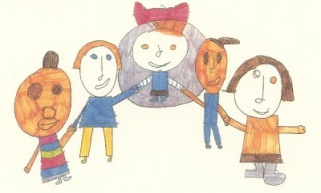 SEN Teacher Class Teachers required from September 2022MPS (including Outer London allowance)plus SEN allowance dependent on experienceARE YOU FUN, INSPIRING AND MOTIVATED?Lindon Bennett School is a special school for children aged 3 – 11 years with severe and profound learning difficulties including those with an additional diagnosis of autism.We are a recently expanded primary special school, providing an exciting, innovative and personalised curriculum for all pupils. OFSTED recently rated the school “Good” (Feb 18). Our school is located on two sites, each with specialist support and facilities, appropriate to the age of the pupils. To meet the individual needs of our pupils, classes are small and teaching staff work closely alongside support staff.We are looking to appoint highly motivated and enthusiastic teachers with a real passion for, and commitment to, teaching children with complex learning needs.Teachers with Early Years special school or mainstream experience are welcome to apply, as are both NQTs, UQT candidates already on route to gaining QTS.The school and the London Borough of Hounslow are committed to safeguarding and promoting the welfare and wellbeing of all children.  Successful applications will be subject to an enhanced DBS disclosure.For an application pack please visit our website www.lindonbennettschool.co.uk.If you would like further details please contact Headteacher’s PA or via email on office@lindonbennett.hounslow.sch.ukVisits to the School are both welcomed and expected.Closing date: Friday 20th May 2022 @12pm Interviews: Week of 23rd May 2022. Earlier for right candidates